Zāļu valsts aģentūraiIESNIEGUMSmedicīniskās tehnoloģijas pārskatīšanai un papildināšanaiIesniedzējs (Ārstniecības iestāde vai  ārstniecības personu profesionālā organizācija):Medicīniskās tehnoloģijas (MT) nosaukums:Iesniegumam pievienojamā informācija:Iesniedzējs (a): ārstniecības iestādes vai ārstniecības personu profesionālās organizācijas vadītājs  pilnvarotā (atbildīgā) persona par iesniegšanas procesu Ja esat e-adreses lietotājs, tad saziņai ar Zāļu valsts aģentūru aicinām izmantot e-adresi.No 2020.gada 1.janvāra e-adreses lietošana uzņēmējiem būs obligāta. 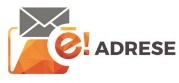 NosaukumsReģistrācijas Nr.Ārstniecības iestādes kods Juridiskā adreseAdrese korespondencei  (ja atšķiras no juridiskās)TālrunisE-pastsPapildināmās un pārskatāmās medicīniskās tehnoloģijas (MT) pilns nosaukums valsts valodāPapildināmās un pārskatāmās medicīniskās tehnoloģijas (MT) pilns nosaukums angļu valodāMedicīniskās tehnoloģijas nosaukums pēc papildināšanas valsts valodāMedicīniskās tehnoloģijas nosaukums pēc papildināšanas angļu valodāIzvērsts pārskatāmās un papildināmās  MT metodes apraksts, kas ietver iesniegtajā dokumentācijā sniegtās būtiskās informācijas par pārskatāmās un papildināmās  medicīnisko tehnoloģiju apkopojumuPamatojums medicīniskās tehnoloģijas pārskatīšanas un papildināšanas nepieciešamībai, kurā norādīts klīnisko pētījumu rezultātu apkopojums par medicīniskās tehnoloģijas drošību, iedarbīgumu, efektivitāti un pozitīvo ietekmi uz pacienta dzīves kvalitāti un šo informāciju apliecinošos dokumentusPārskatāmās un papildināmās MT darbības nodrošināšanai nepieciešamo resursu pamatojums, ja tas atšķiras no apstiprinātās MT:informācija par ārstniecības personām, viņu vispārējo kvalifikāciju un papildu kvalifikāciju, kas nepieciešama konkrētās medicīniskās tehnoloģijas lietošanai;informācija par citām MT, kas nepieciešamas MT lietošanai (raksturojošie un lietošanas nosacījumi), pievienojot šo informāciju apliecinošus; informācija par telpām, kurās tiks lietota konkrētā MT, un šo telpu tehniskais aprīkojums. Citi dokumenti, kas pamato MT pārskatīšanas un papildināšanas nepieciešamību Vārds, uzvārds Amats, specialitāteTelefonsE - pastsVārds, uzvārds Amats, specialitāteTelefonsE - pastsApliecinu, ka iesniegumā norādītā informācija, iesniegumam pievienotie dokumenti un cita informācija ir pilnīga un patiesa un tā atbilst Ministru kabineta 2005.gada 28.jūnija noteikumos Nr.468  “Ārstniecībā izmantojamo medicīnisko tehnoloģiju apstiprināšanas un jaunu medicīnisko tehnoloģiju ieviešanas kārtība” noteiktajām prasībāmvārds un uzvārds(vieta, datums)(paraksts)vārds un uzvārds(vieta, datums)(paraksts)